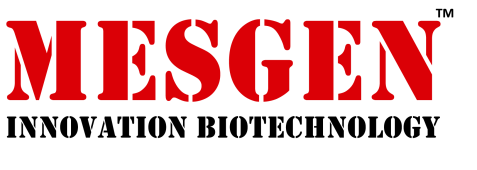 产品用途1. DNA片段和载体DNA的连接。     2. DNA片段和Linker或Adaptor DNA的连接。产品简介T4 DNA Ligase可催化dsDNA平末端或粘性末端相邻核酸的5’磷酸末端和3’羟基末端形成磷酸二酯键，还可催化RNA和双链中的ssDNA或RNA链连接，但不催化全单链核苷酸连接。适用于标记 RNA 3‘-末端，环化RNA和DNA寡聚核苷酸以及克隆cDNA等操作。产品组成活力单位定义在20μl的连接反应体系中，6μg的λDNA-HindⅢ的分解物在16℃下反应30分钟时，有50%以上的DNA片段被连接所需要的酶量定义为1个活性单位 (U)。操作办法1. 在微量离心管中制配制连接反应体系：注：插入片段与载体的摩尔比应在3:1～10:1之间；平末端载体与DNA片段进行连接，应先将载体去磷酸化处理，以防自身环化。2. 16℃过夜反应。3. 转化1) 将连接产物加入到100μl感受态细胞中（连接产物的体积不应超过感受态细胞体积的1/6），轻轻弹匀，冰上孵育30分钟。2) 将离心管置于42℃水浴，不要晃动，准确热激90秒后，立刻置于冰水浴中，静置2-3分钟。3) 向离心管中加入900μl LB或SOC培养基，150 rpm, 37℃振荡培养45分钟，使菌体复苏，抗性基因表达。4) 2,500g离心5分钟，去掉900μl上清。用剩余培养基将菌体重悬，用无菌涂布棒在含有正确抗性的平板上轻轻涂匀。室温正置10分钟。待菌液被平板吸收后，37℃倒置培养过夜。保存条件-20° C仅供研究，不得用于临床诊断组分体积10 × Ligase Buffer1mlT4 DNA Ligase (400 U/μl)100μl组分体积10 × Ligase Buffer1μl插入片段0.3 pmol载体DNA0.03 pmolT4 DNA Ligase (400 U/μl)1μl超纯水补足至10μl